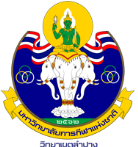 แบบฟอร์มขออนุญาตขอดูและสำรองข้อมูล ภาพวีดีโอกล้องวงจรปิด (CCTV)งานโสตทัศนูปกรณ์และเครือข่ายคอมพิวเตอร์มหาวิทยาลัยการกีฬาแห่งชาติ วิทยาเขตลำปางวันที่.............เดือน........................พ.ศ. ................เรื่อง     ขออนุญาตดูและสำรองข้อมูลภาพวีดีโอกล้องวงจรปิดเรียน	  รองอธิการบดีมหาวิทยาลัยการกีฬาแห่งชาติ วิทยาเขตลำปางข้าพเจ้า นาย/นาง/นางสาว/ยศ .................................................................เบอร์โทรศัพท์…………………  นิสิตนักศึกษา    สาขาวิชา ............................................................  อาจารย์ / บุคลากรภายในมหาวิทยาลัยการกีฬาแห่งชาติ วิทยาเขตลำปาง  บุคคลภายนอก	มีความประสงค์ขอดูและสำรองข้อมูลภาพวีดีโอกล้องวงจลปิด ภายในมหาวิทยาลัยการกีฬาแห่งชาติ วิทยาเขตลำปาง  วันที่..........เดือน...................พ.ศ. .............  บริเวณ....................................เวลาประมาณ...............................................น. เนื่องจาก ......................................................................................................................................................................................................................................................................................................................................................................................................เอกสารประกอบ  สำเนาบันทึกแจ้งความ / บันทึกประจำวัน       สำเนาบัตรประจำตัวประชาชน  อื่น ๆ .........................................................ลงชื่อ.......................................................(ผู้ยื่นคำขอ)      ลงชื่อ.......................................................(ผู้รับคำขอ)             (……………………………………………....)                         (……………………………………………....)ลงชื่อ.......................................................(ผู้อนุมัติ)                                                 (.……………………………………………....)